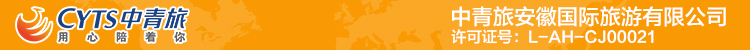 遇见平潭4日游行程单行程安排费用说明其他说明产品编号AHDF2024050101出发地合肥市目的地福州市行程天数4去程交通高铁返程交通高铁参考航班5月1日合肥南-福州   G1611 / 08:26-12:49 5月1日合肥南-福州   G1611 / 08:26-12:49 5月1日合肥南-福州   G1611 / 08:26-12:49 5月1日合肥南-福州   G1611 / 08:26-12:49 5月1日合肥南-福州   G1611 / 08:26-12:49 产品亮点无无无无无D1D1行程详情合肥-福州因抵达时间有先后，我们会依据当天抵达的游客数量和时间，适时调车接站，如遇到高峰期可能需要等待、尽情谅解！！！如有问题请及时与工作人员联系。用餐早餐：X     午餐：X     晚餐：X   住宿福州D2D2行程详情酒店→北部生态廊道→长江澳风车田→北港村→伴山海鱼排（下午茶/海钓体验）→金坤度假村（篝火晚会/赶海体验）→酒店休息享用早餐后，驱车经过宏伟的世界级工程—【中国平潭跨海特大桥】，公铁两用大桥。驱车前往平潭岛，游览平潭北线最美景点—【北部生态廊道】（免门票、景交20元自理，游览时间约1H），一条生态旅游观光道作为山海之交，这里有山的秀美、海的壮阔是一处颇具亮点的观光道，观景台建设架空玻璃和玻璃栈道。后驱车前往【长江澳风车田】（门票免、游约30分钟），在风神的厚爱下，也使得这片海湾成了人们眼里的旅游胜地，虽然平潭随处可见风力发电站，但唯独这一片是特为密集的。也因为如此长江澳风力田才成为了福建特大的风力发电田，是现代文明与大自然组成的一副现代风景画。后游览两岸青年联袂打造的一个文创村落。爸爸去哪儿的拍摄地【北港文创村】（免门票，游览时间约40分钟）。用餐早餐：√     午餐：X     晚餐：√   住宿平潭岛D3D3行程详情酒店→将军山风景区→坛南湾风景区→海坛古城→闽越水镇→视觉盛宴千年闽越水秀表演→酒店休息早餐后驱车前往游览【将军山景区】（包含门票、景交自费20元/人、不自理视为放弃此景区。游览时间约1.5H）将军山，原名老虎山。1996年春，三军联合演习在平潭举行，在山上建检阅台，百余位将军莅临督战，故改名为"将军山"。主要景点有三军联合演习纪念碑、虎字碑。此外将军山是距离台湾最近的岛，三军在此演习目的不是不言而喻吗？结束后前往【坛南湾度假区】（免门票，游览时间约2H）坛南湾有着“白金海岸”之美誉。以度假酒店、国际养生村、沙滩俱乐部、海洋主题公园、休闲度假乐园等，打造国际养生度假区。在沙滩上踏浪游玩。后前往【海坛古城文化旅游区】（免门票、游览时间约1.5H）海坛古城是4A级旅游区，以“闽越海洋文化、海上丝绸文化”等为根基，实福建省重点文化产业项目，特色仿古建筑，仿佛是一次穿越之旅。集吃、住、游、购、娱于一体的文化旅游综合体。远观【望海楼】，游览【麒麟广场】等。用餐早餐：√     午餐：√     晚餐：X   住宿福州D4D4行程详情酒店→早餐后自由活动（推荐福道/烟台山/西湖等景点自行游览）早餐后自由活动，贵宾们可以根据自己的动车时间。前往福州标志性景点游玩，推荐游览景点为福州烟台山、福道、福州西湖等。用餐早餐：√     午餐：X     晚餐：X   住宿无费用包含高铁	合肥-福州往返高铁二等座；高铁	合肥-福州往返高铁二等座；高铁	合肥-福州往返高铁二等座；费用不包含将军山景交20元/人、北部湾景交20元/人、鱼排出海摆渡费20元/人。敬请自理！将军山景交20元/人、北部湾景交20元/人、鱼排出海摆渡费20元/人。敬请自理！将军山景交20元/人、北部湾景交20元/人、鱼排出海摆渡费20元/人。敬请自理！退改规则以旅游合同约定为准，如按约定比例扣除的必要的费用低于实际发生的费用，旅游者按照实际发生的费用支付。保险信息《中国公民国内旅游文明行为公约》